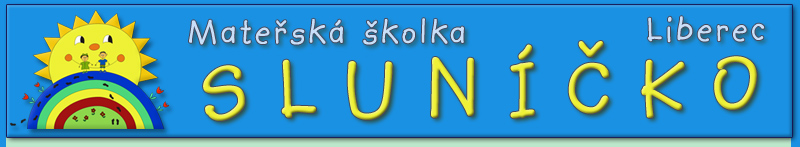                              Směrnice pro provoz ŠJVnitřní organizační směrnice pro provoz školní jídelny.Vedoucí provozní jednotky a pracovnice kuchyně se řídí danými hygienickými vyhláškami, vnitřními předpisy a směrnicemi:Nařízením EU č.852/2004 Sb., ze dne 29. dubna 2004 o hygieně potravin ve znění pozdějších předpisů.Zákonem č.561/2004 Sb., ze dne 24. září 2004, o předškolním, základním, středním, vyšším odborném a jiném vzdělávání (školský zákon), ve znění pozdějších předpisů.Vyhláškou č. 84/2005 Sb., o nákladech závodního stravování a jejich úhradě v příspěvkových organizacích řízených územními samosprávnými celky, ve znění pozdějších předpisů.Zákonem č. 258/2000 Sb., o ochraně veřejného zdraví, ve znění pozdějších předpisů.Vyhláškou 107/2005 Sb., ze dne 25. února 2005, o školním stravování ve znění pozdějších předpisů.Vyhláškou 137/2004 Sb., ze dne 17. března 2004, o hygienických požadavcích na stravovací služby a o zásadách osobní a provozní hygieny při činnostech epidemiologicky závažných ve znění pozdějších předpisů.Zákonem č. 250/2000 Sb., o rozpočtových pravidlech územních rozpočtů, ve znění pozdějších předpisů.Provozní řád, stravovací řád, sanitární řád, pokyny pro pracovnice kuchyně, pracovní náplně, pokyny BOZP ,HACCAPŠJ dodržuje : a) stanovený pitný režim, který mají děti k dispozici celý den	          b) technologické postupy a normy při přípravě jídlaŠJ denně vede předepsanou evidenci HACCPDo kuchyně a skladu potravin mají přístup pouze zaměstnanci ŠJ – se zdravotním průkazem. Ostatním osobám je do těchto prostor vstup zakázán. Rodiče mohou vznášet připomínky ke stravování dětí u vedoucí provozní jednotky.                             Stravovací řád ŠJKaždé dítě na zařízení školy v době výdeje stravy je povinno se stravovat.Každé dítě má právo na odběr 1ks přesnídávky, 1ks oběda, 1ks svačiny, nápoje.Do školy se nesmí nosit v žádném případě  vlastní strava a nápoje.Časový rozvrh výdeje stravy na jednotlivých třídách  Cena stravného Děti     3 – 6 let   40,- Kč/den                   800,-Kč měsíčněDěti           7 let   42,-  Kč/den                  840,-Kč měsíčněPři příležitosti různých akcí školy lze obvyklou dobu výdeje stravy stanovit i jinak – strávníci jsou vždy předem upozorněni.Strava se mimo třídy nevydává. Výdej oběda do jídlonosičů povolí vedoucí provozní jednotky v případě, má-li se zabezpečit stravování nemocného žáka v první den jeho onemocnění, pokud již nelze stravu odhlásit. Doporučená doba pro výdej do jídlonosičů je od 11,00 – 11,30 hodin v kuchyni. Do skleněných nádob se strava nevydává.Placení stravnéhoStravné se platí bezhotovostně na účet školní jídelny 5452452 / 0800, pokladní složenkou nebo převodním příkazem z vlastního účtu . Nutno uvádět variabilní symbol, který Vám byl zadán při přihlášení dítěte k stravování.Platba se provádí do 15- tého dne v daném měsíci.Vyúčtování přeplatků je vždy při ukončení školního roku, nebo po osobním vyžádání rodičů u vedoucí provozní  jednotky.Přihlášky a odhlášky ke stravováníDítě je přihlášené automaticky na celý měsíc, rodič  odhlašuje nepřítomnost.Nepřítomnost dítěte je třeba nahlásit nejdéle do 8,00 hod , telefonicky , emailem, osobně.Odchod po obědě je třeba nahlásit ráno při příchodu dítěte.Dle vyhlášky č. 107/2005 Sb., ve znění pozdějších předpisů je žákovi poskytováno školní stravování v době školního vyučování,. První den neplánované nepřítomnosti dítěte nebo žáka se považuje za pobyt ve škole také a strava je poskytnuta.. V dalších dnech nepřítomnosti žáka v  škole nelze stravu odebírat..Stav konta            Každý může zjistit : telefonicky  či osobně v kanceláři vedoucí provozní jednotky Doba prázdnin a volnaV těchto dnech se platí snížené školné.Rodiče budou včas informováni.Jídelní lístek 	Jídelní lístek a ostatní informace jsou vyvěšeny na nástěnce školní jídelny a na webových stránkách MŠ   .Dotazy, připomínky, případné problémy a jiné podněty řešte ihned přímo v kanceláři s vedoucí školní jídelny.V Liberci  1.9.2017                                          Eva Novotná - vedoucí provozní jednotky                                                                                                                                                Bc. Petra Čermáková – ředitelka školyInformace o stravování v MŠMateřská škola učí děti správným stravovacím návykům-	tomu je přizpůsobena skladba jídelního lístku-	ve stravě je zařazen zvýšený podíl čerstvého ovoce a zeleniny, ovocných a          zeleninových salátů, luštěninových hlavních pokrmů polévek  a pomazánek, cereálního pečiva a mléčných výrobků ryb.            -        je dodržován pitný režim - čaj ovocný, bylinný, s citrónem …-        vitamínový nápoj                      (součástí pitného režimu není mléčný nápoj podávaný k přesnídávce)pravidla pro tvorbu jídelního lístku- 	řídí se platnými vyhláškami- 	podmínkou je měsíční plnění „spotřebního koše“spotřební koš   - je evidence jednotlivých složek stravy, aby byla dodržena předepsaná                            výživová norma		  - jeho plnění zaručuje pestrost a vyváženost stravyorientační přehled pro dodržení daných pravidelS řádem školní jídelny je možno se seznámit na nástěnkách v budově školy a v kanceláří vedoucí provozní jednotkyTento vnitřní řád školní jídelny nabývá účinnost od 1.9.2017                                                                     Vedoucí provozní jednotky   Eva Novotnápřesnídávkaobědsvačina1. Berušky,Broučci8,3011.3014,302.Koťata8,3011.3014,303. Včelky8,3011.5014,304. Motýlci8,3011.5014,30druh - úprava jídlačetnostmasité3-4x týdněsladké2x měsíčněpolomasité2x měsíčněbrambory (v různých úpravách)2-3x týdněrýže1x týdněhouskový knedlík2x měsíčnětěstoviny1x týdněluštěniny - polévka2x měsíčněluštěniny hlavní pokrm2x měsíčněhlavní jídlo z ryb2x měsíčně mléčné výrobky (jogurt, smetánek, tvarohový dezert)1x týdněovoce, zeleninadenněmléko (dítě by mělo vypít  minimálně 0,2 l)denněsmažené jídlo1x měsíčně